Szczęść Boże!Pierwszego listopada przeżywaliśmy Uroczystość Wszystkich Świętych.Serdecznie zapraszam do obejrzenia odcinka Święty Stanisław Kostka - z serii "Aureola - od Stanisława do Karola".Święty Stanisław to patron – czyli opiekun dzieci i młodzieży.https://www.youtube.com/watch?v=2loUDVlgYGMDla chętnych zamieszczam kolorowankę. Pozdrawiam serdecznie, życzę wszystkim zdrowiaZ poważaniem- Katechetka Aleksandra Boratyńska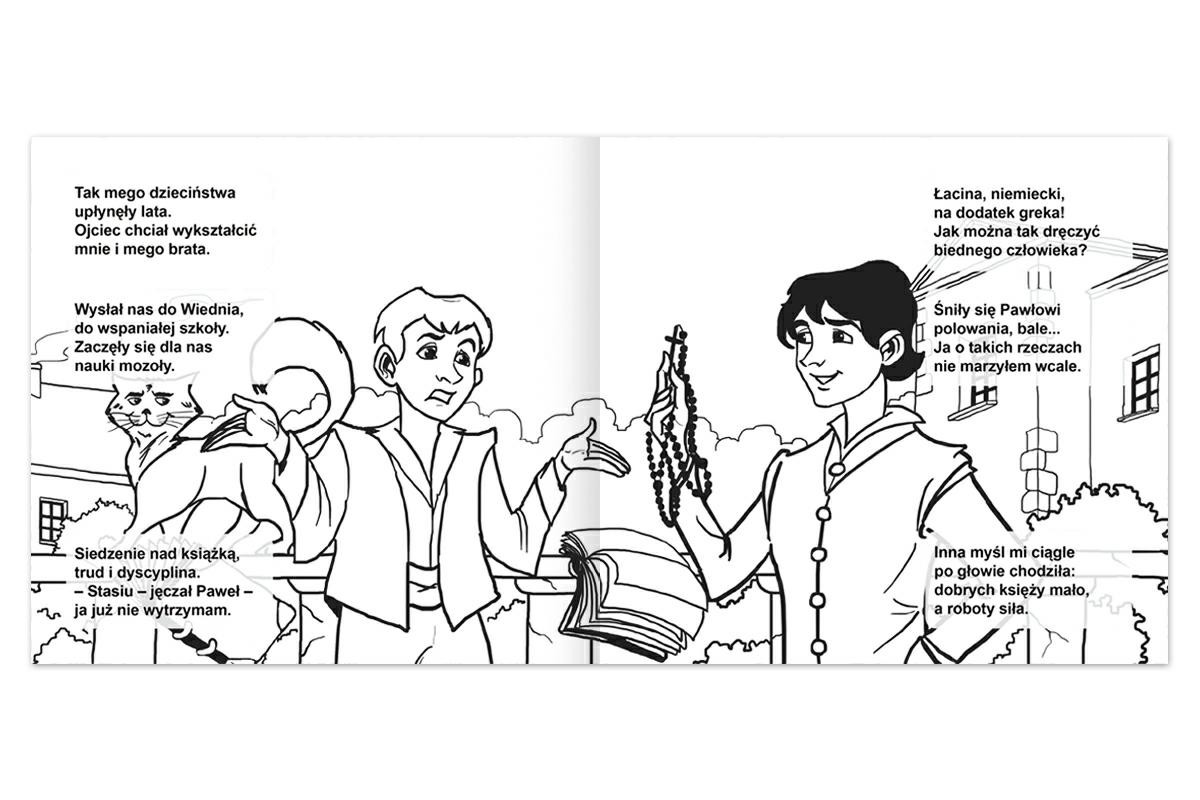 